Chapitre 6Les solides~Notes de cours~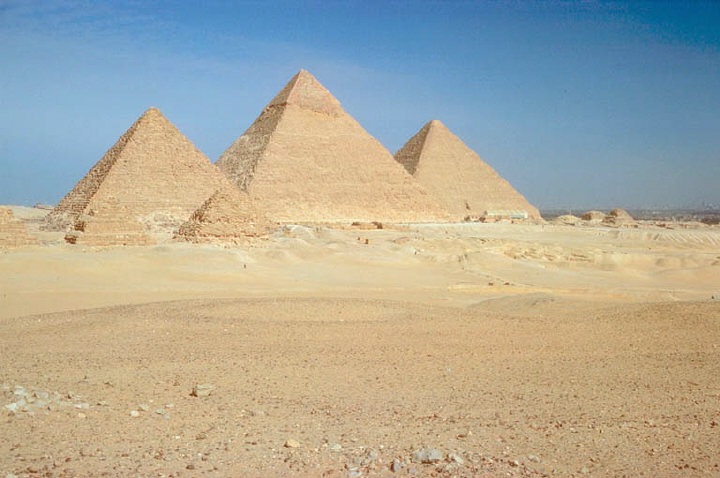 Mathématique 2e secondaireCollège Regina Assumpta2014 – 2015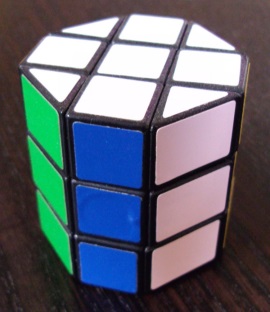 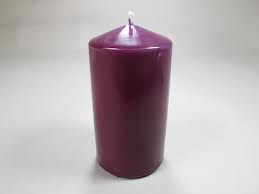 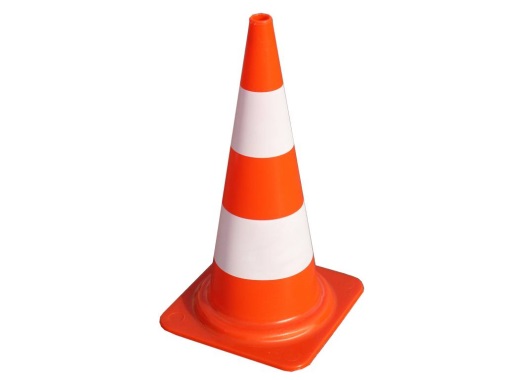 Nom : _____________________________Groupe : _____						CHAPITRE 6 – Les solidesLes solides, les polyèdres, les prismes et les pyramidesSolidesExemple :	Complète la phrase suivante :PolyèdresPrismesExemples :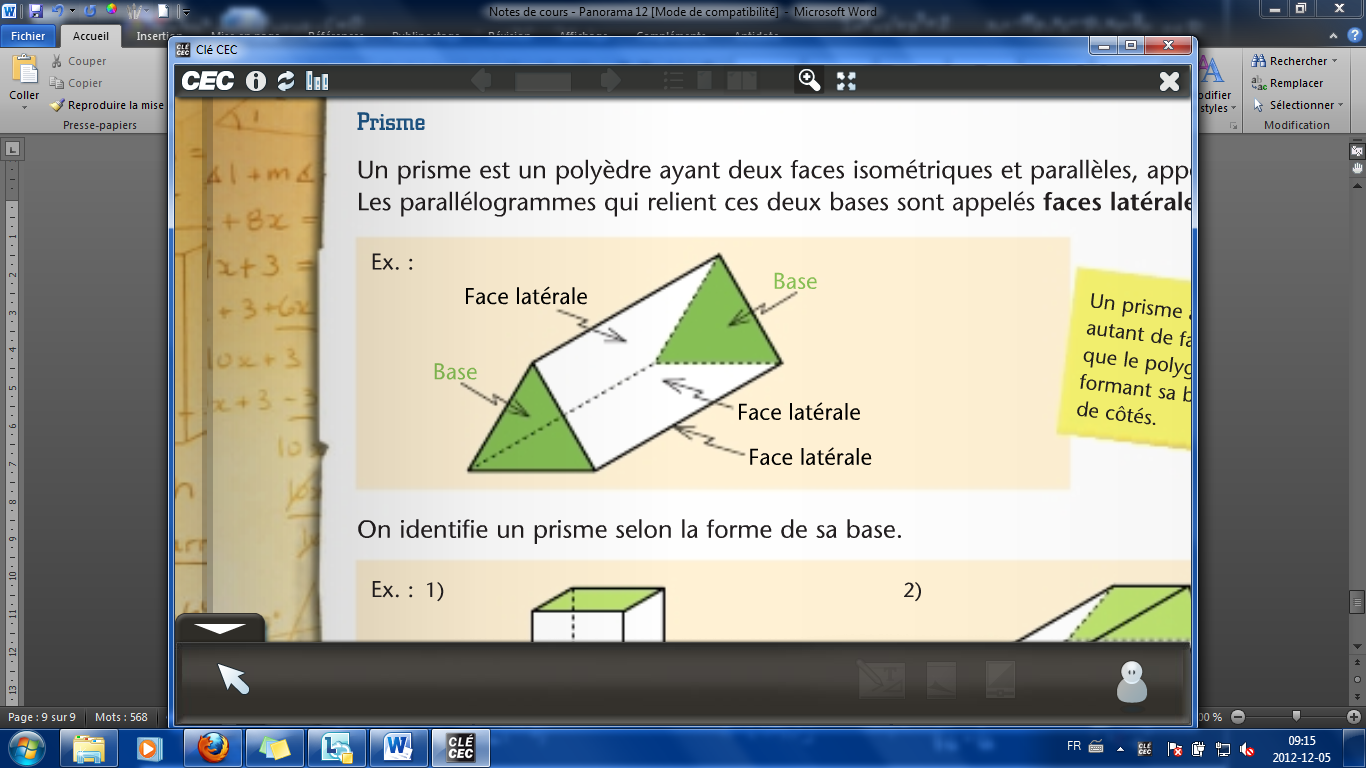 On identifie un prisme selon sa base.		Exemples :Prisme droit		Exemples :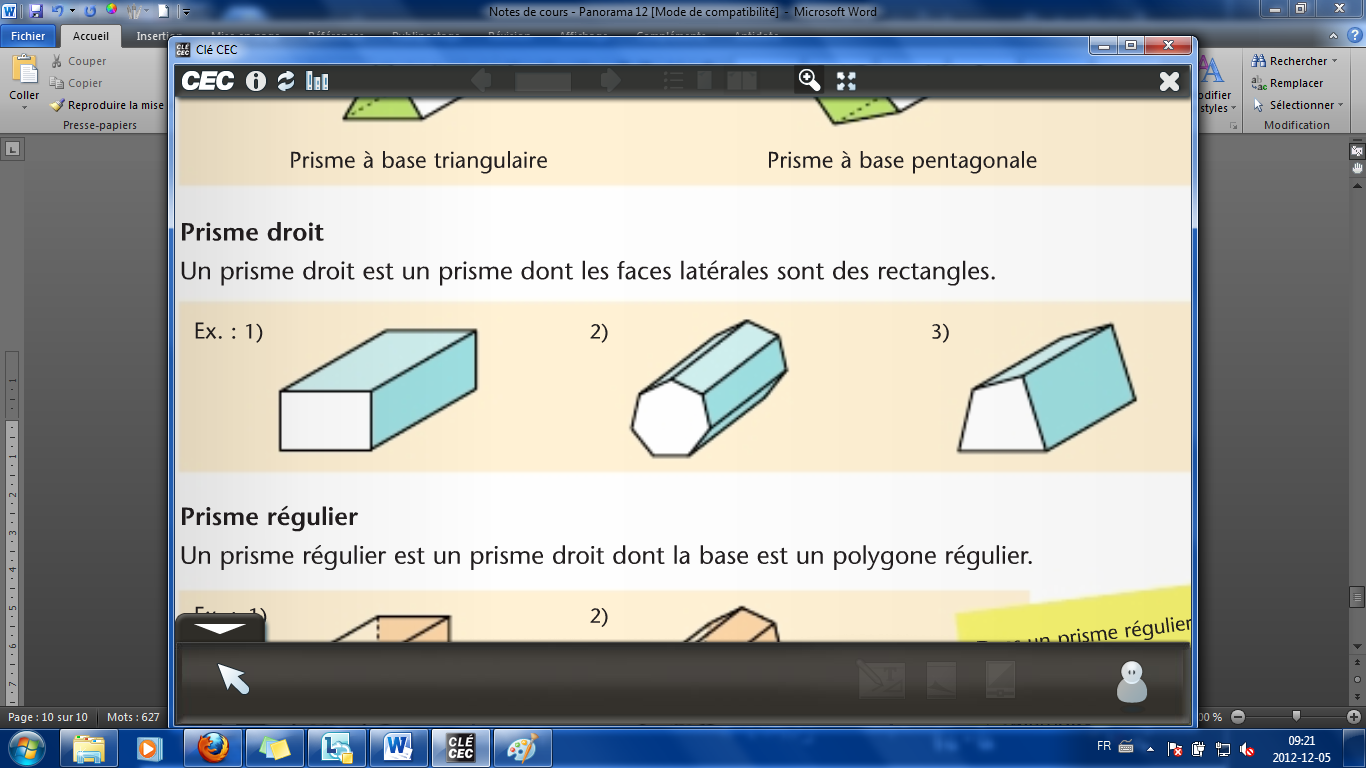 Prisme régulierExemples :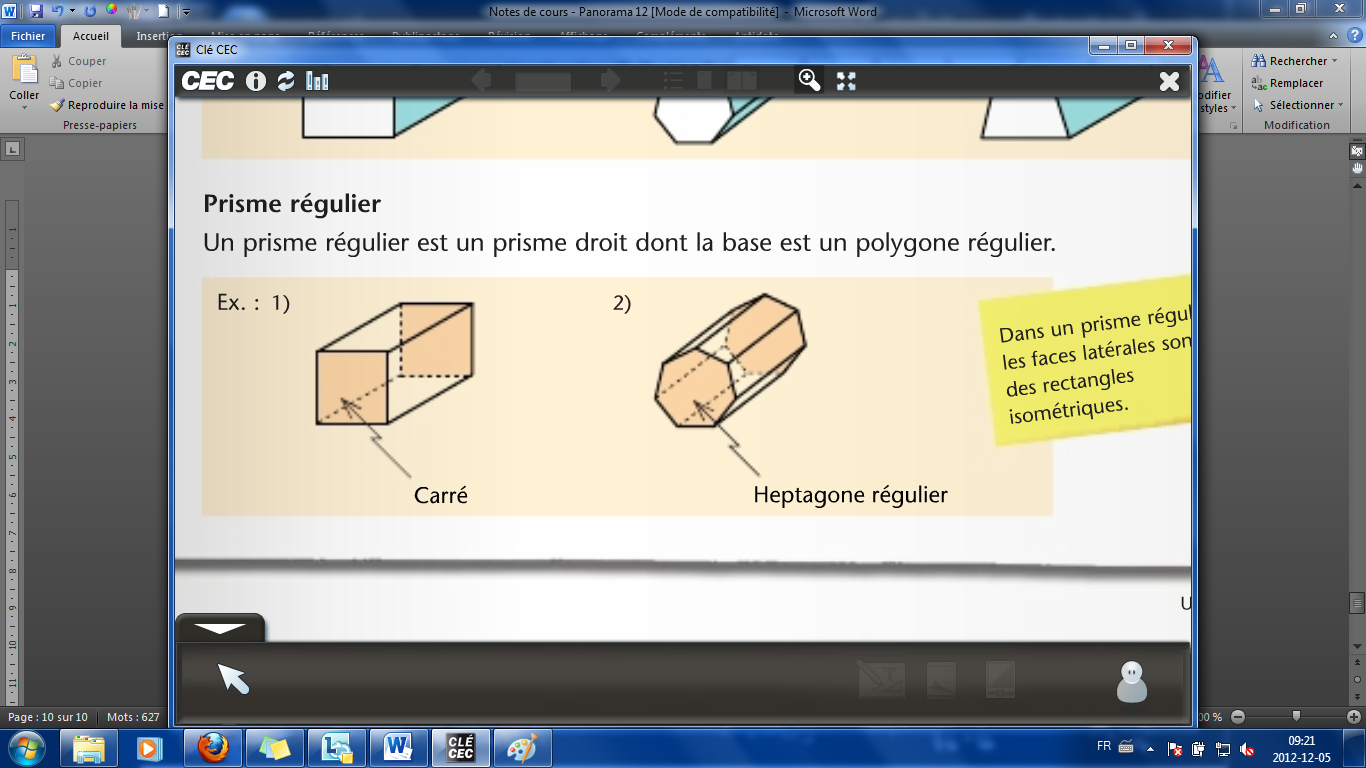 PyramidesPyramide droite		Exemples :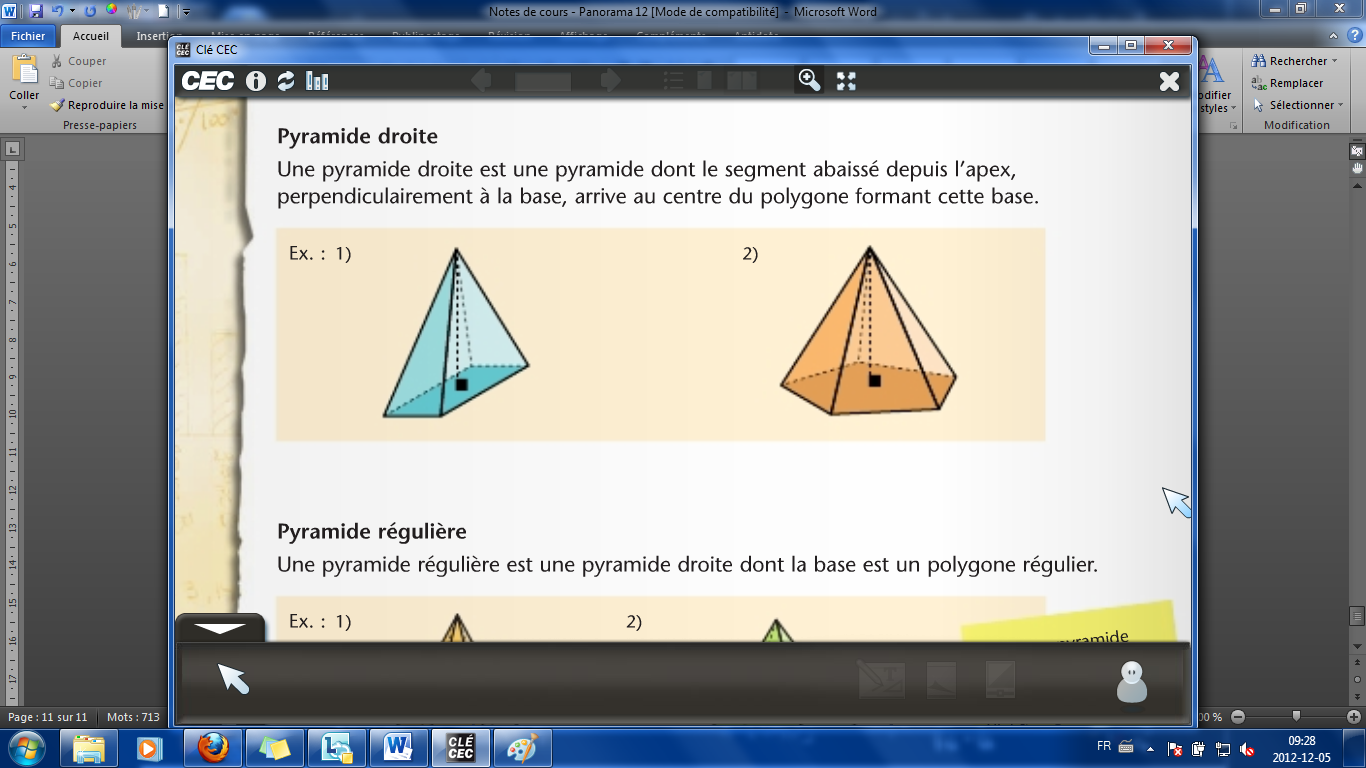 Pyramide régulièreExemples :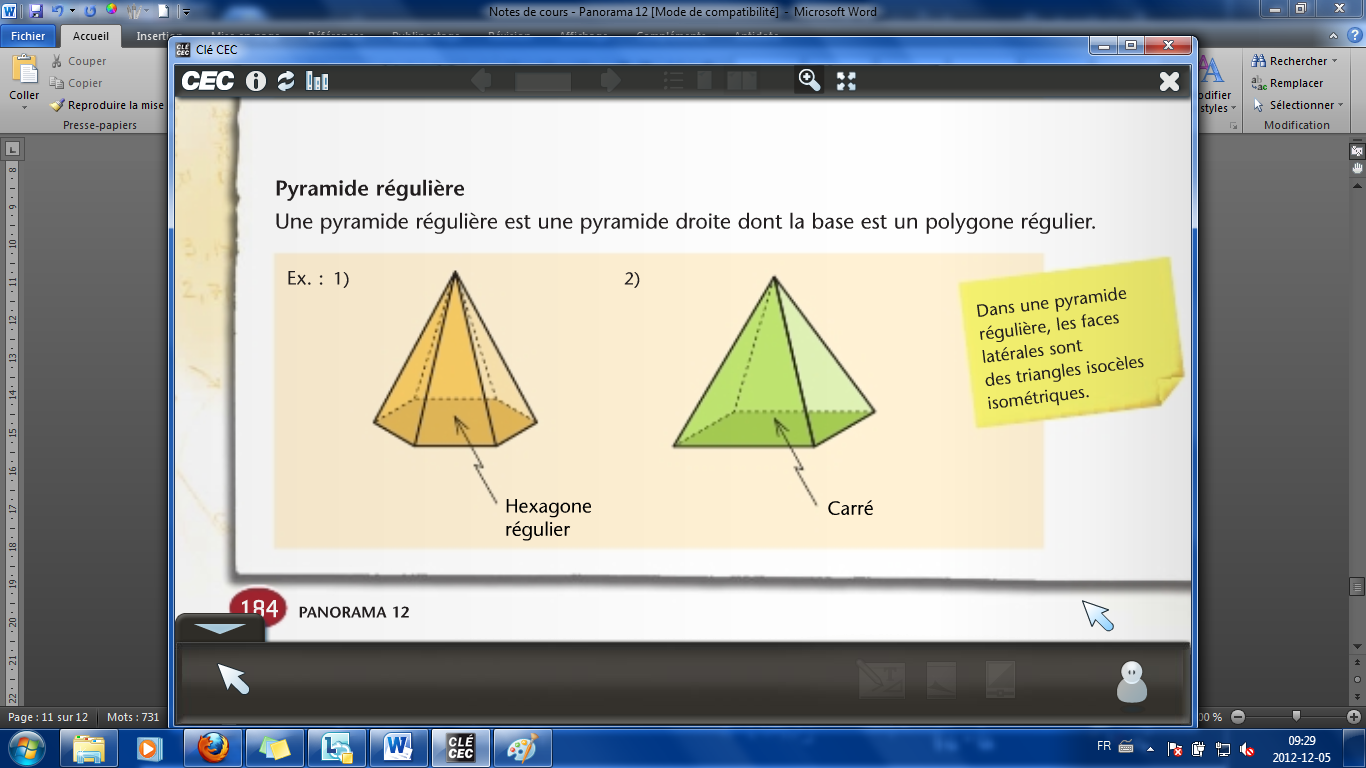 Hauteur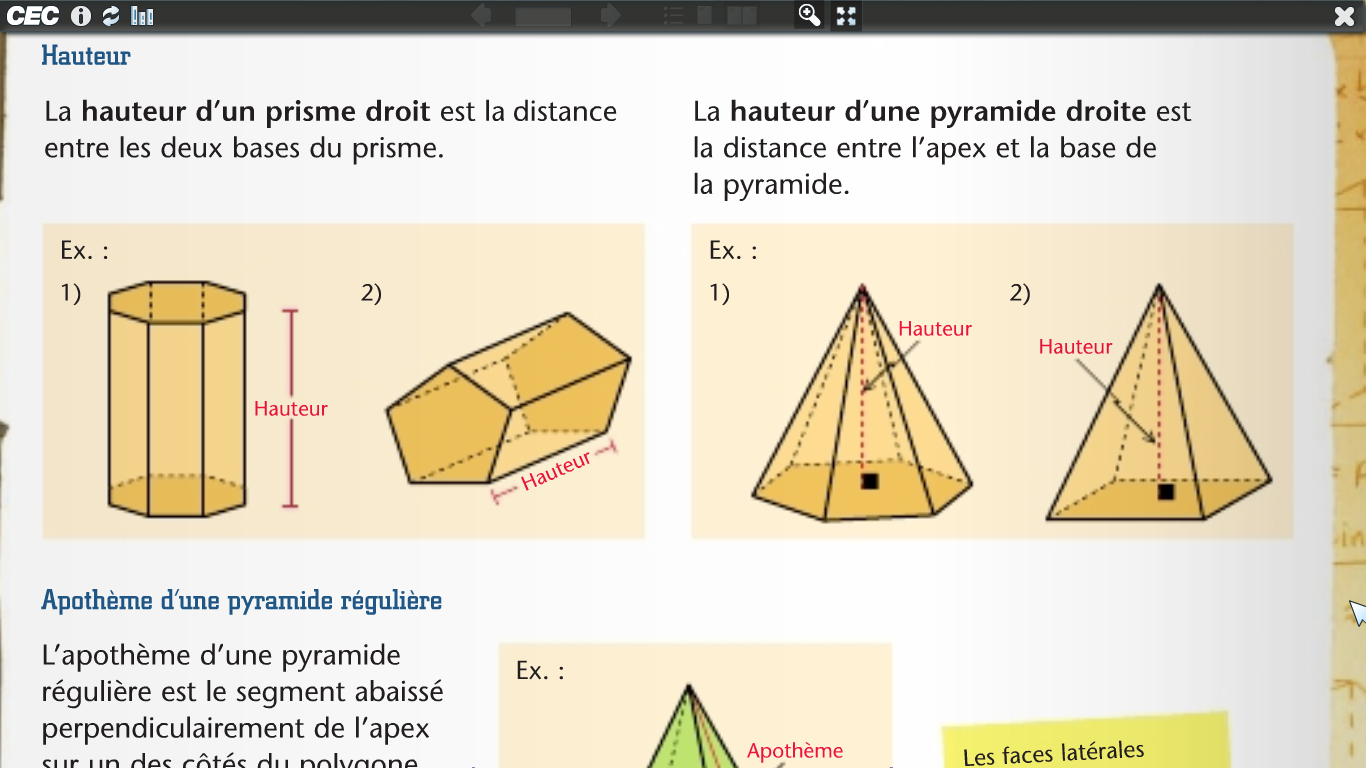 Apothème d’une pyramide régulièreExemple :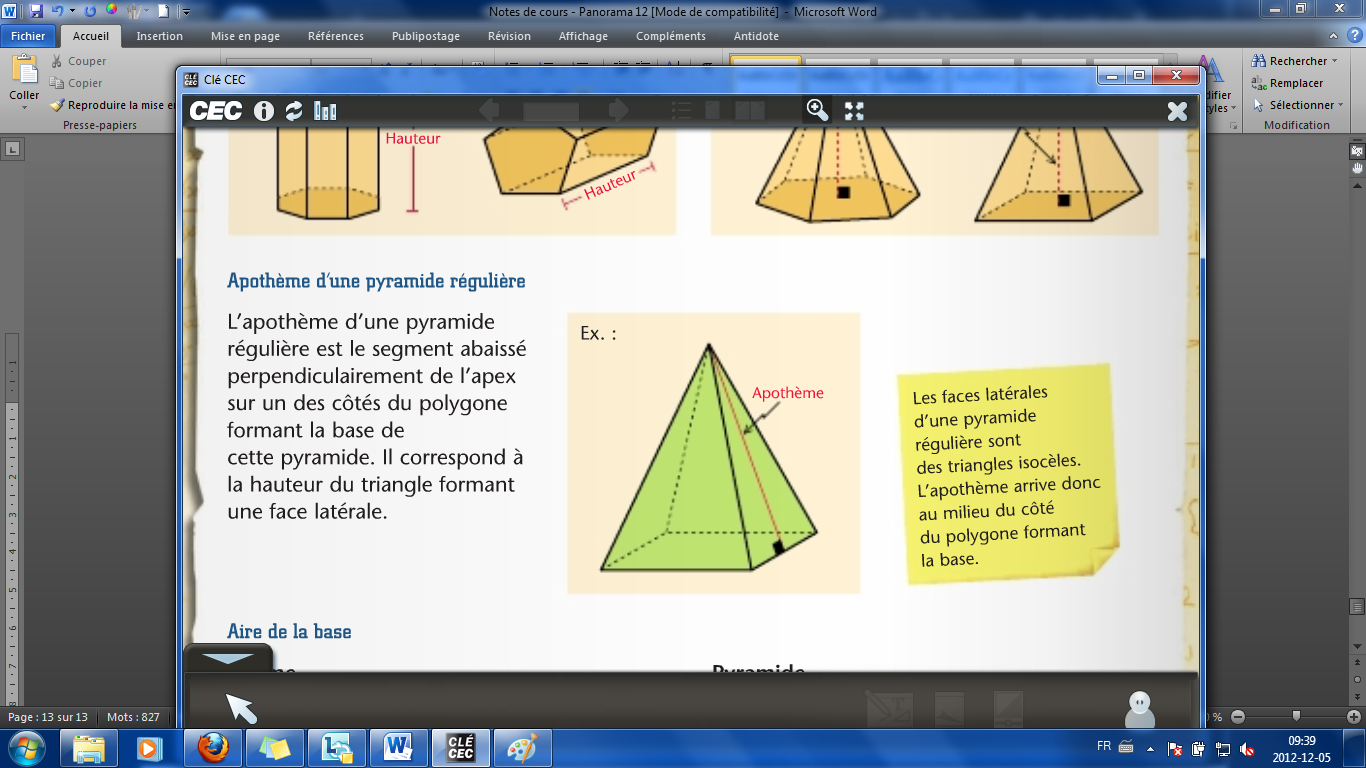 L’aire d’un prismeL’aire d’un prisme se trouve en calculant l’aire des deux bases ainsi que l’aire des faces latérales.Aire latérale d’un prismeL’aire latérale peut se calculer de deux façons :		Exemples :Aire totale d’un prismeL’aire d’une pyramideL’aire d’une pyramide se calcule en trouvant l’aire de la base ainsi que l’aire des faces latérales.Aire latérale d’une pyramideL’aire latérale peut se calculer de deux façons :		Exemples :Aire totale d’une pyramideExemple : L’aire d’un solide décomposableExemples :b)La recherche d’une mesure manquanteExemples : 	Trouve la mesure manquante dans les figures ou solides suivants.Un solide est une portion d’espace limitée par une surface fermée.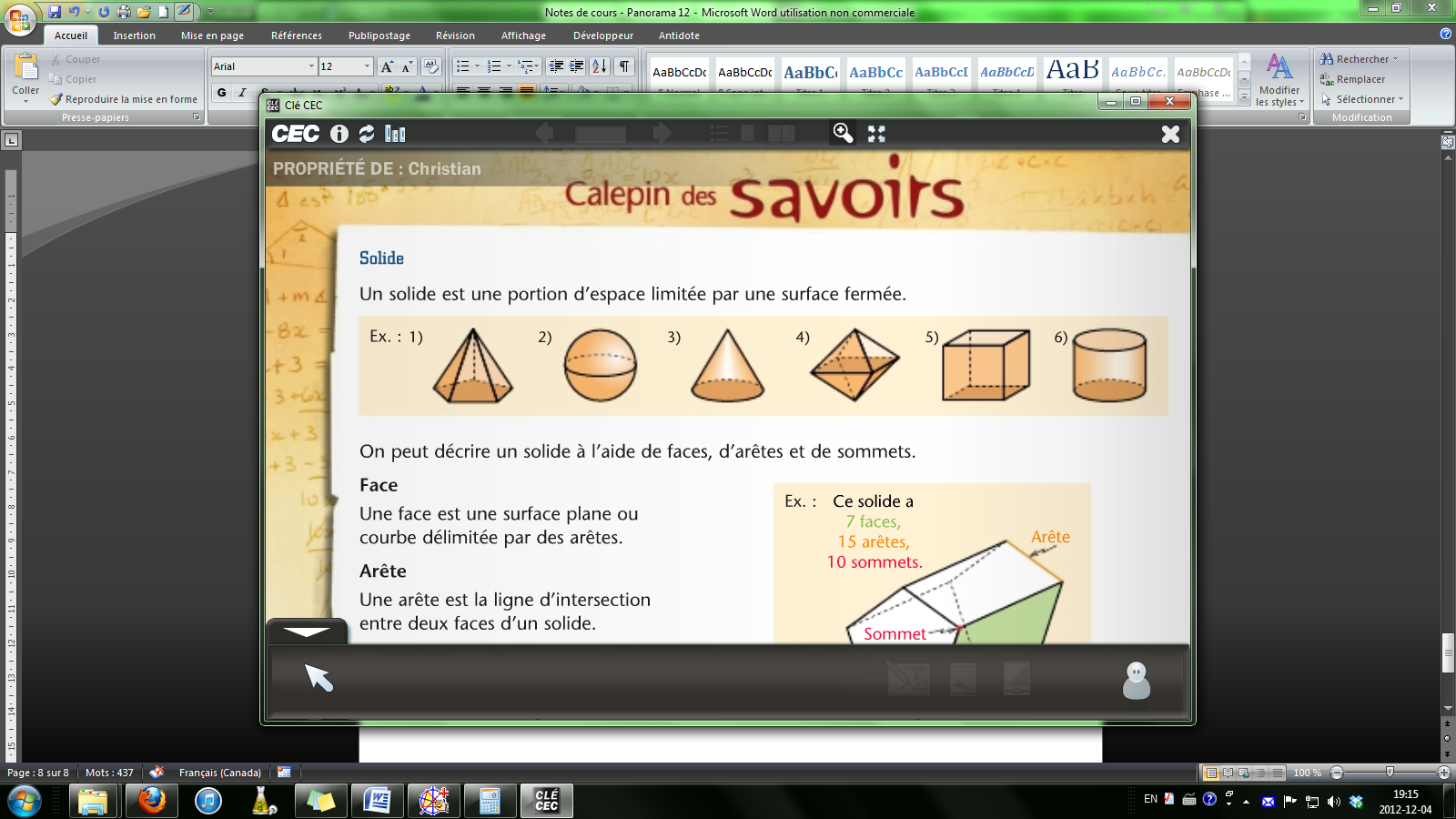 Face :		Une face est une surface plane ou courbe délimitée par des arêtes.Arête :		Une arête est la ligne d’intersection entre deux faces d’un solide.Sommet :	Un sommet est un point commun à au moins deux arêtes d’un solide.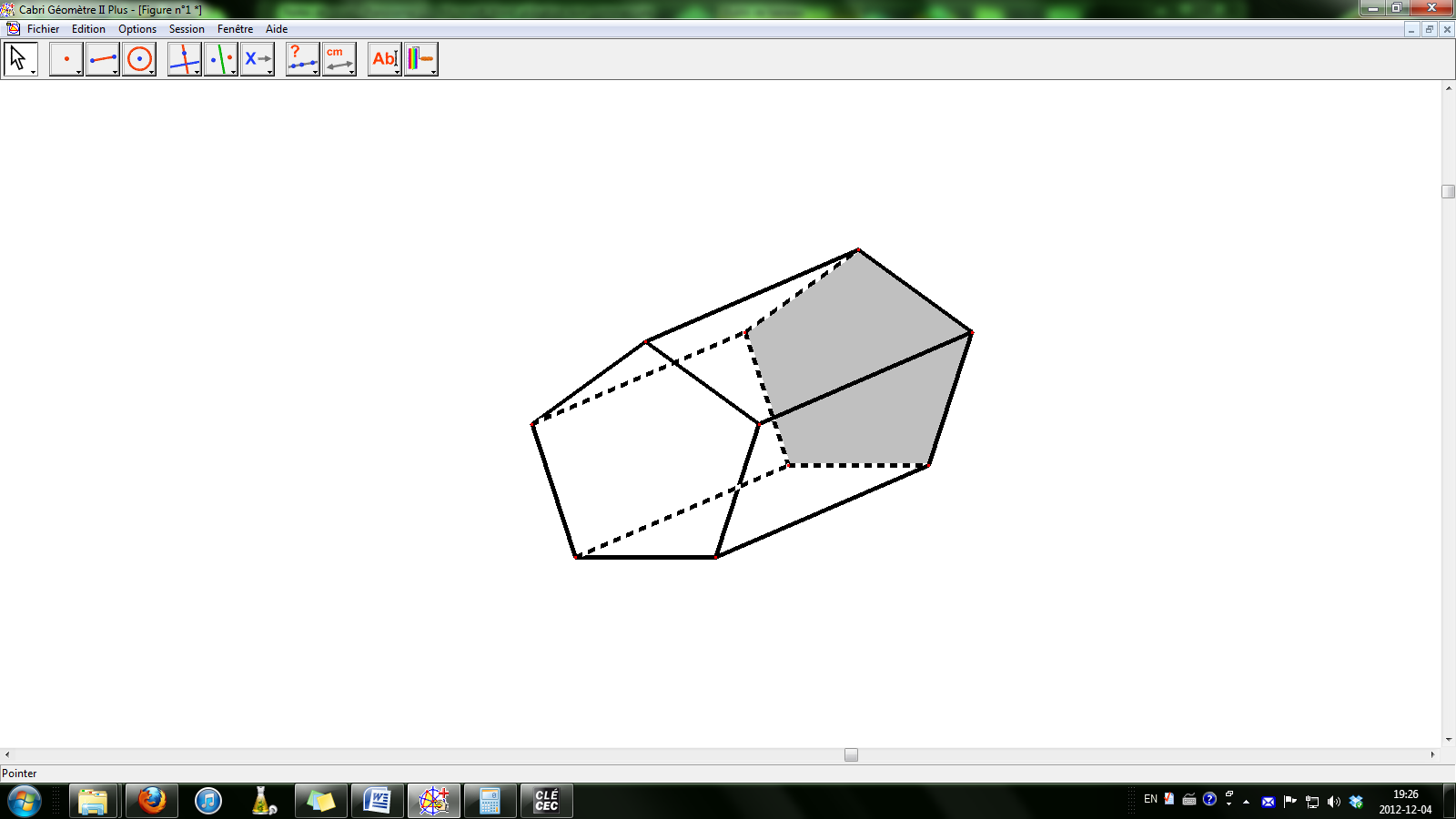 Ce solide a 	 faces, 	 arêtes et 	 sommets.Un polyèdre est un solide limité par les faces planes qui sont des polygones.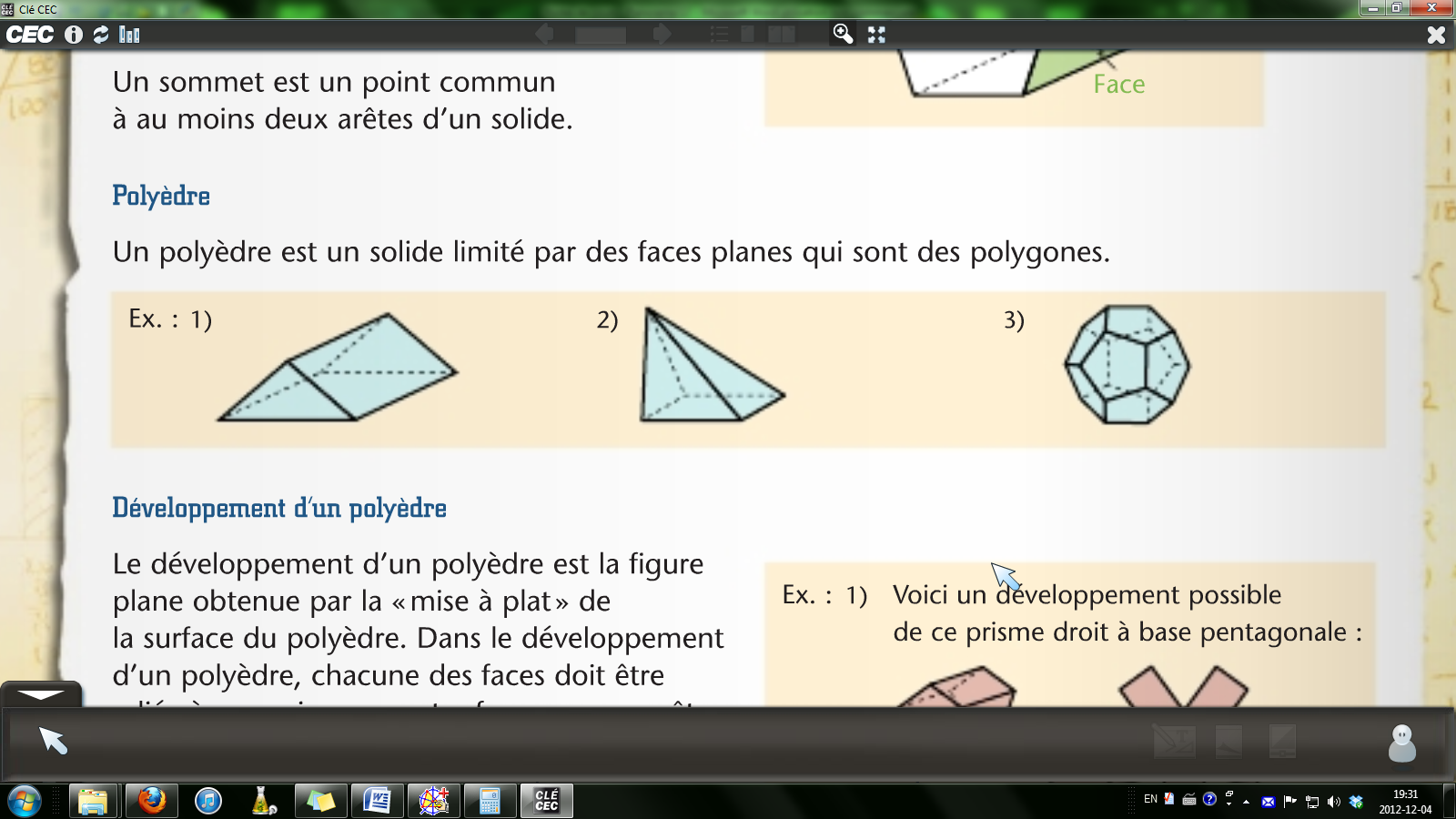 Un prisme est un polyèdre ayant deux faces isométriques et parallèles, appelées bases. Les parallélogrammes qui relient ces deux bases sont appelés face latérales.Un prisme droit est un prisme dont les faces latérales sont des rectangles.Un prisme régulier est un prisme droit dont la base est un polygone régulier.Attention!Dans un prisme régulier, les faces latérales sont des rectangles isométriques.Une pyramide est un polyèdre constitué d’une seule base ayant la forme d’un polygone et dont les faces latérales sont des triangles ayant un sommet commun, appelé apex.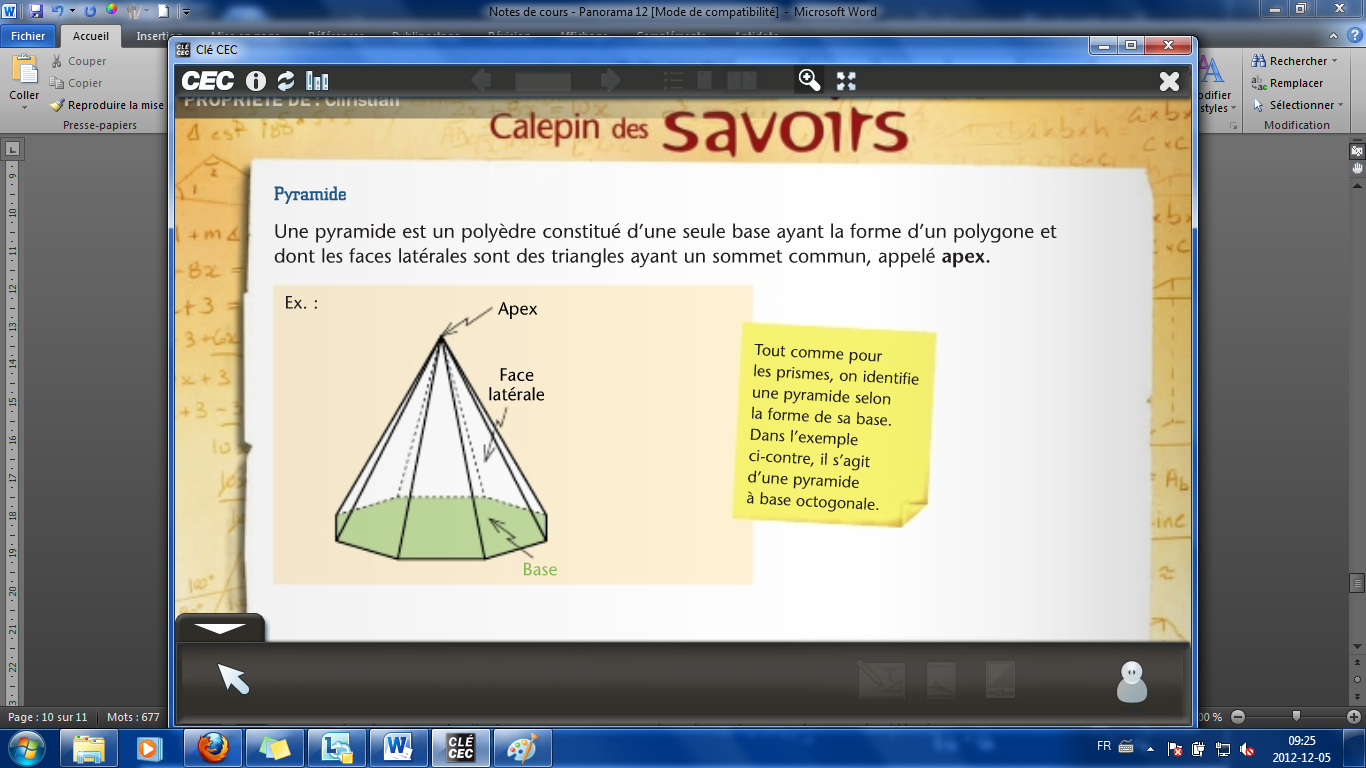 Cette pyramide est une pyramide à base 				.Une pyramide droite est une pyramide dont le segment abaissé depuis l’apex, perpendiculairement à la base, arrive au centre du polygone formant cette base.Une pyramide régulière est une pyramide droite dont la base est un polygone régulier.Attention!Dans une pyramide régulière, les faces latérales sont des triangles isocèles isométriques.Dans un prisme droit, la distance entre deux bases est nommée hauteur.Dans une pyramide droite, la distance entre l’apex et la base de la pyramide se nomme hauteur.L’apothème d’une pyramide régulière est le segment abaissé perpendiculairement de l’apex sur un des côtés du polygone formant la base de la pyramide. Il correspond à la hauteur du triangle formant une face latérale.L’apothème arrive au milieu du côté du polygone formant la base.ou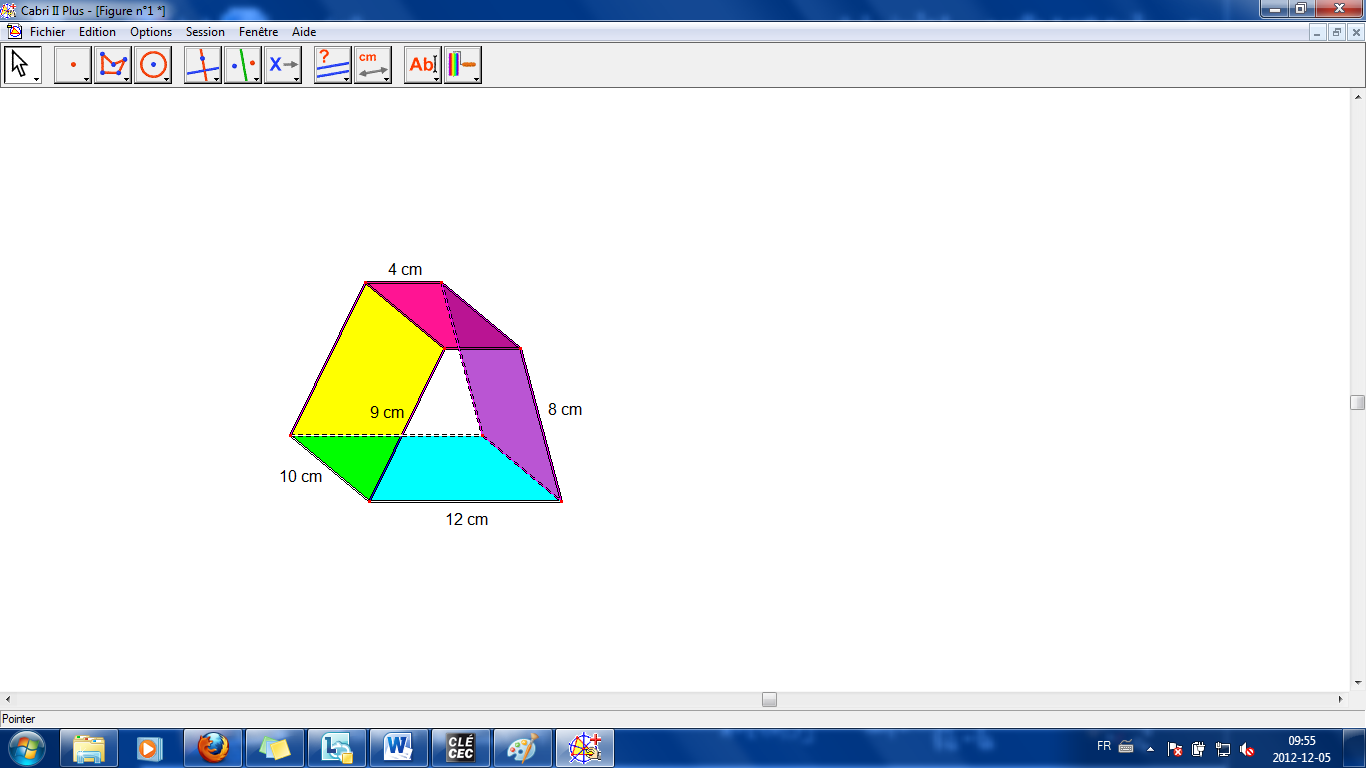 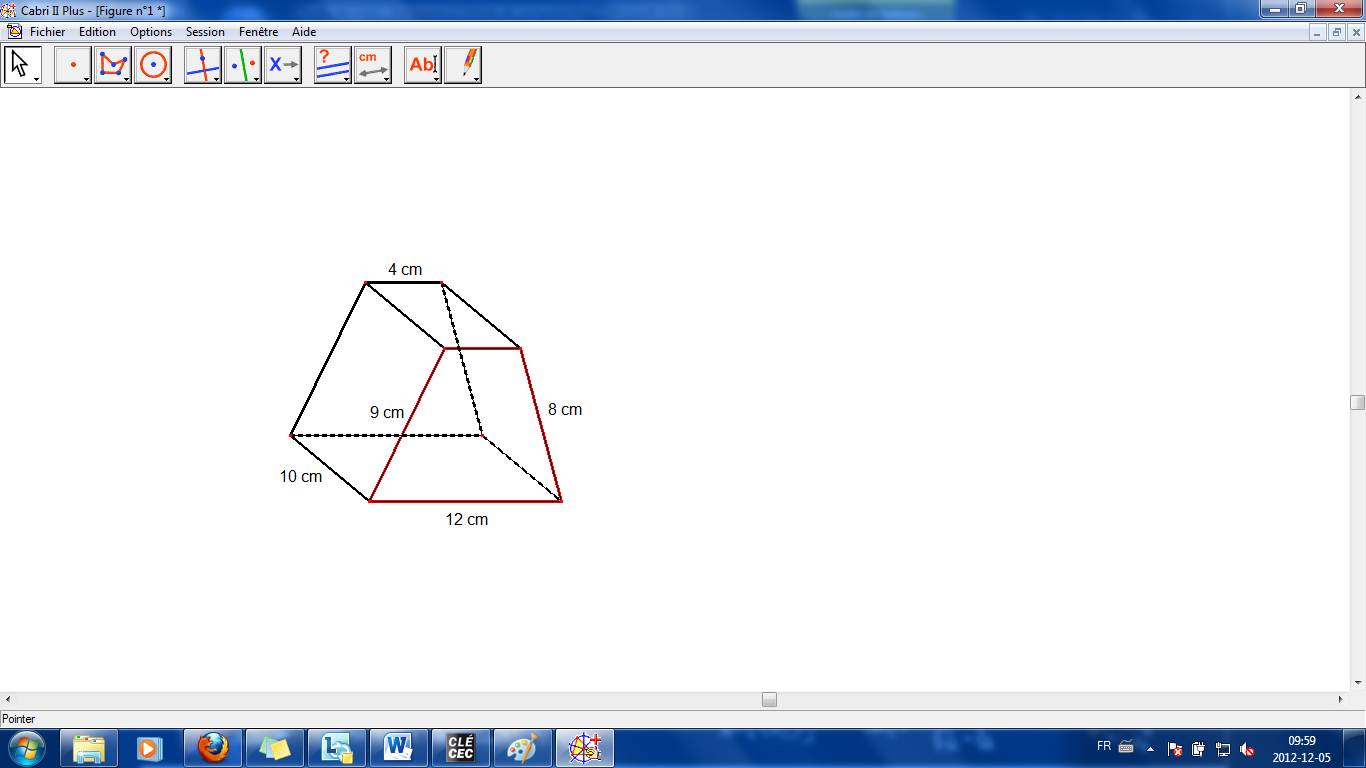 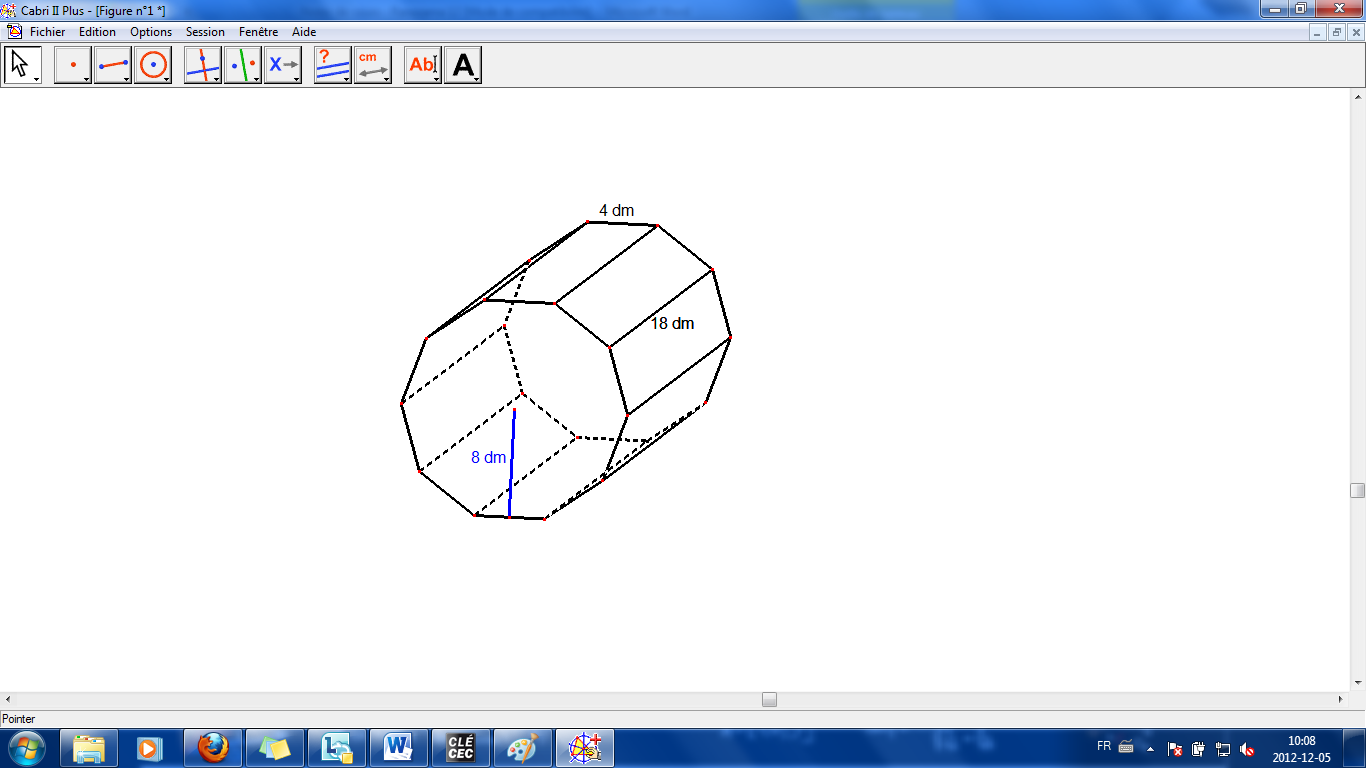 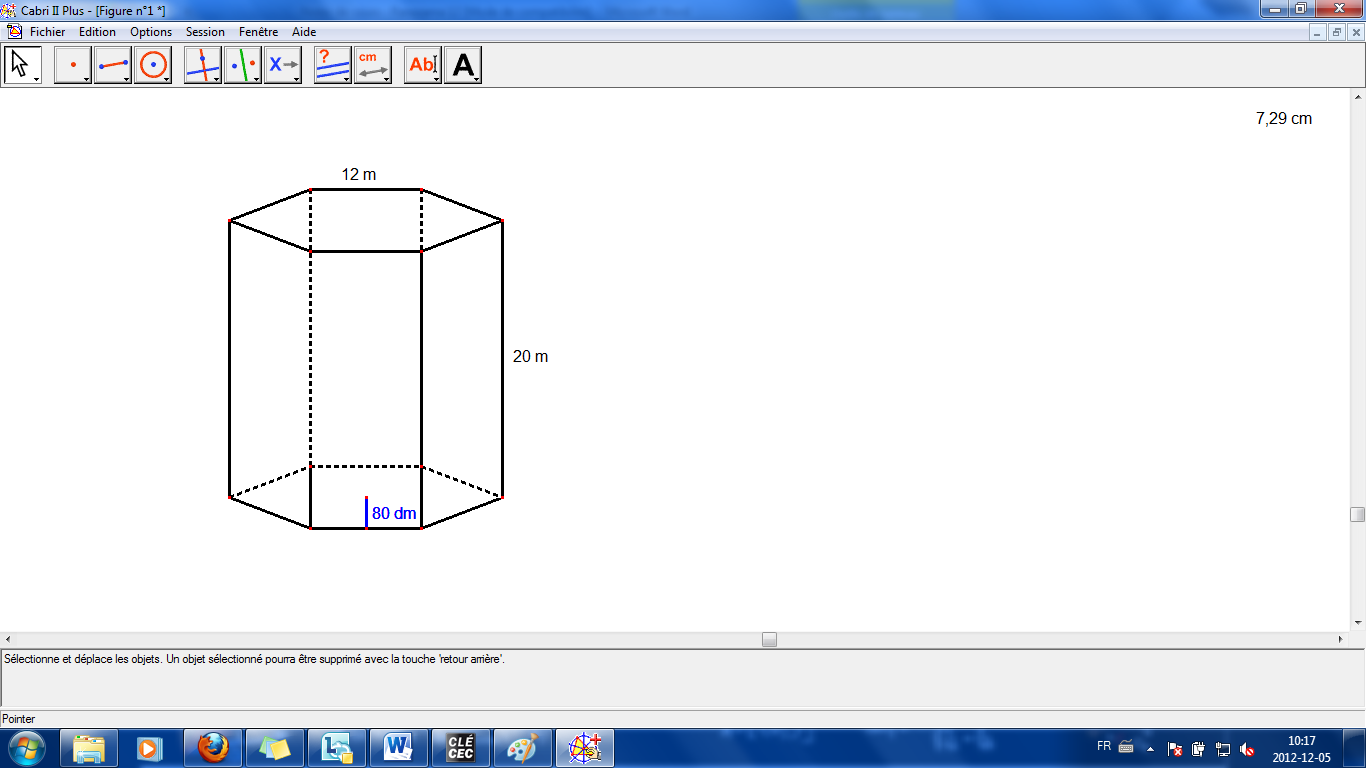 OU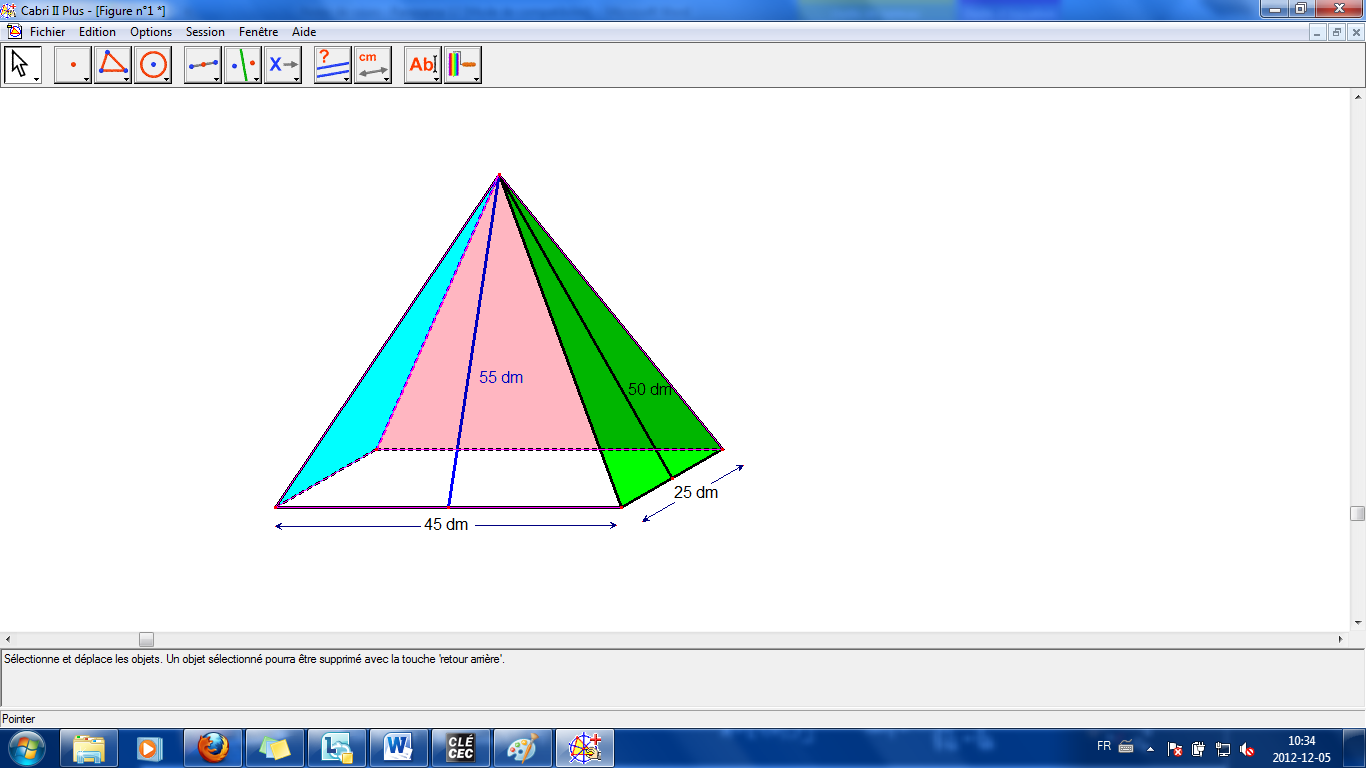 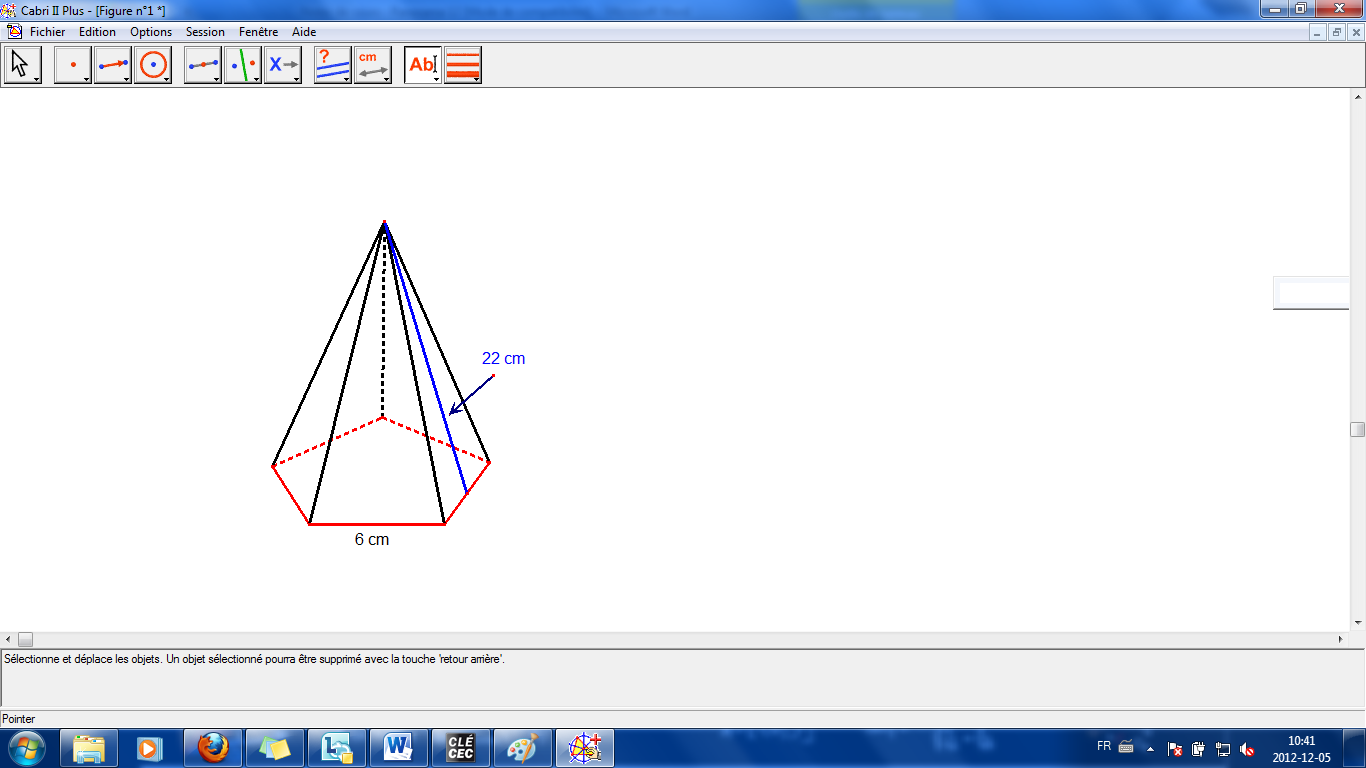 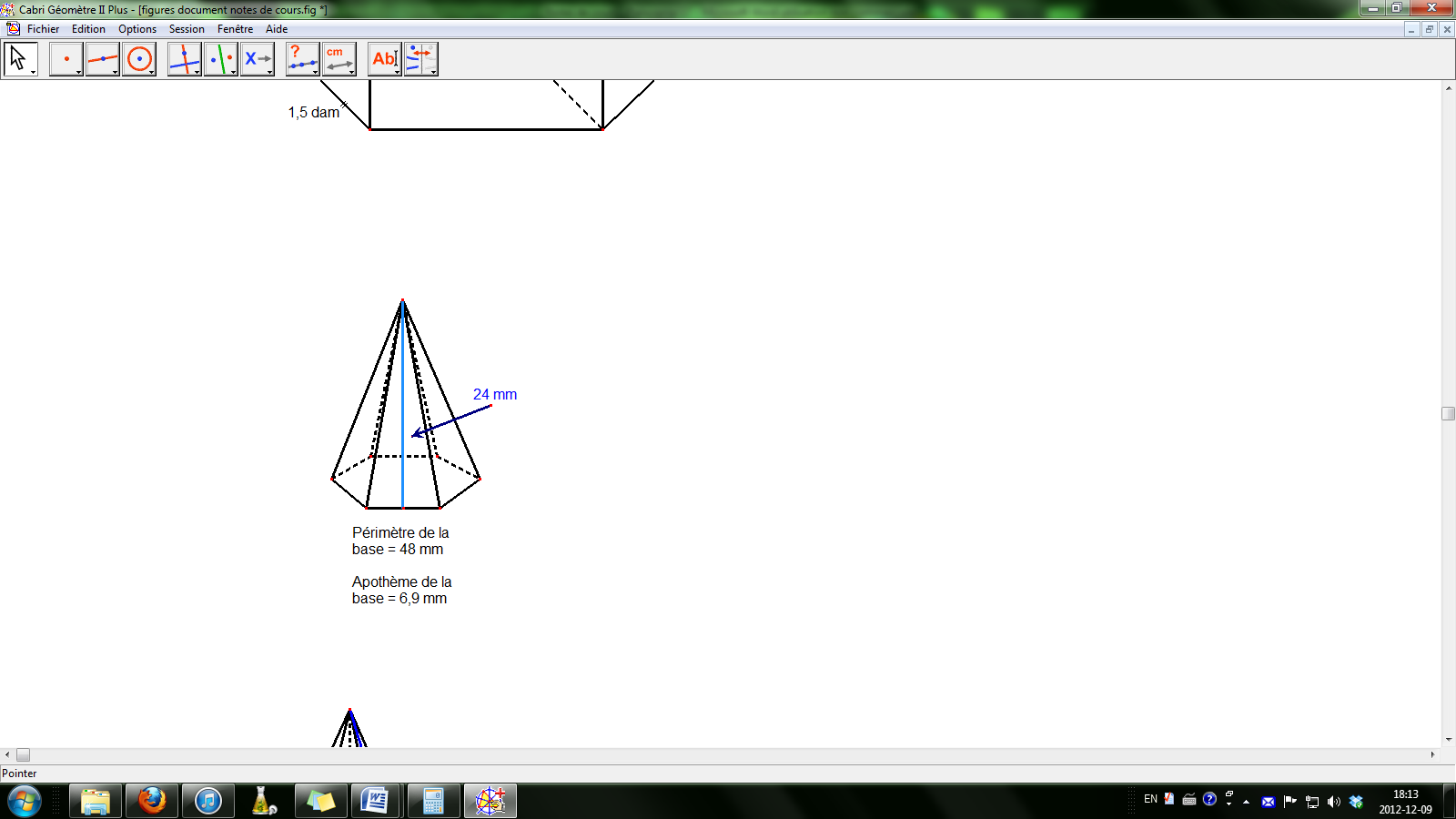 Pour calculer l’aire d’un solide décomposable, on doit le décomposer en solides plus simples.Attention!Lorsque deux solides sont superposés, ce n’est pas l’ensemble de ses faces qui sont visibles. Il faut être vigilant sur les surfaces à inclure dans le calcul.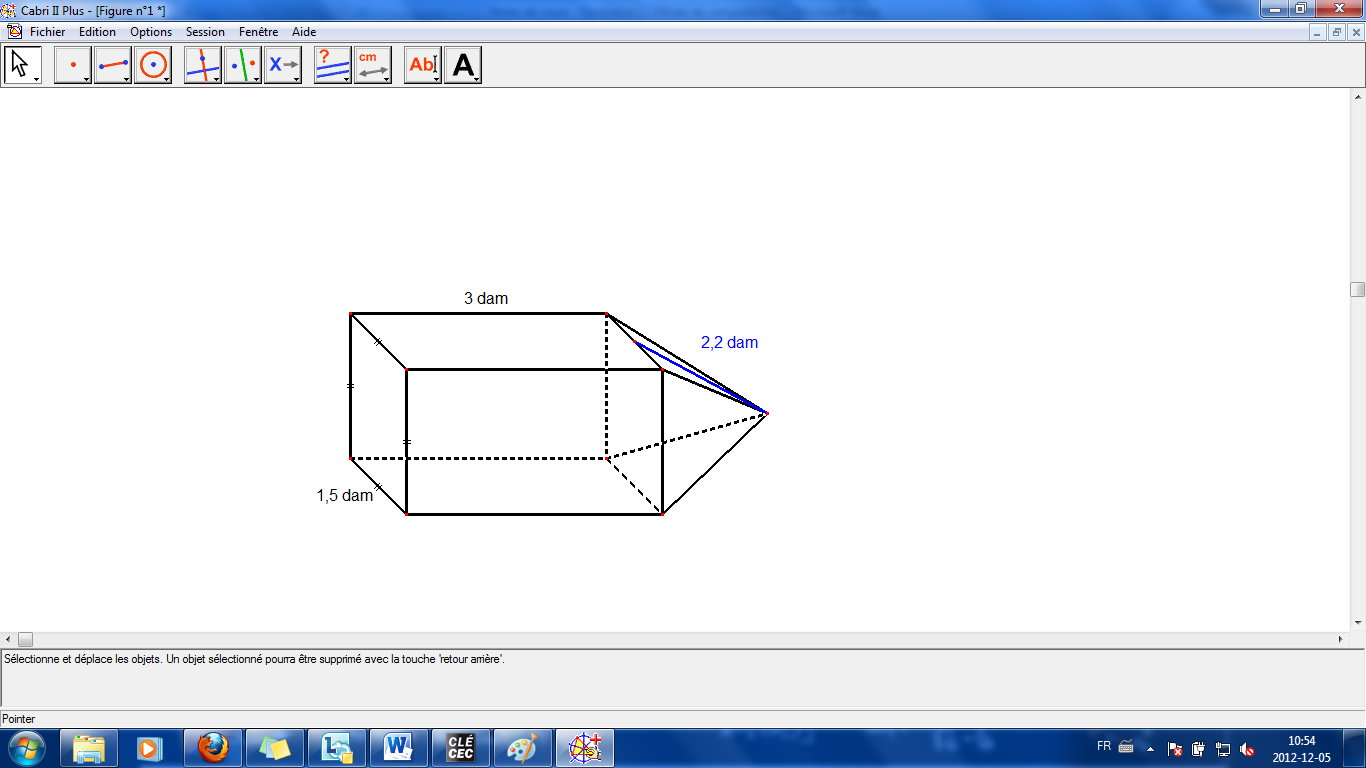 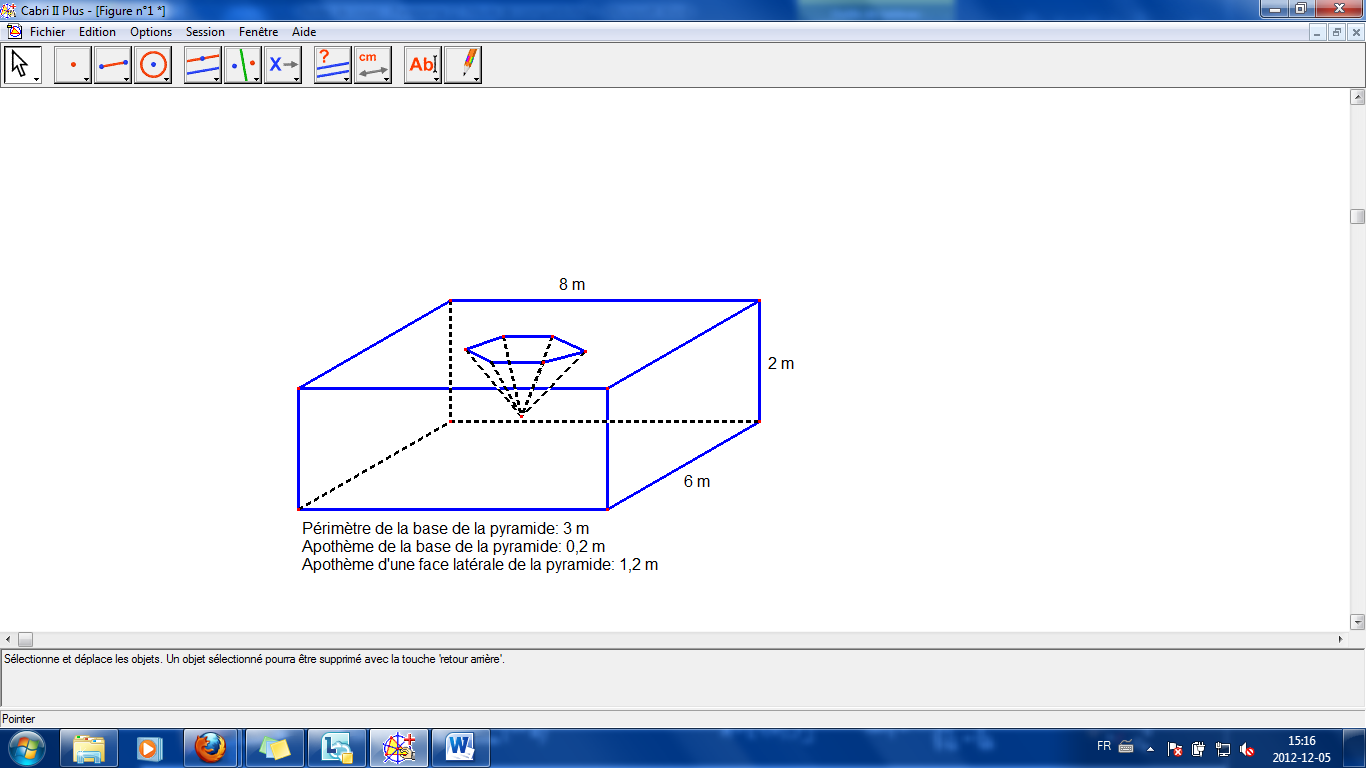 Pour trouver une mesure manquante, il faut effectuer les opérations inverses pour isoler l’élément manquant.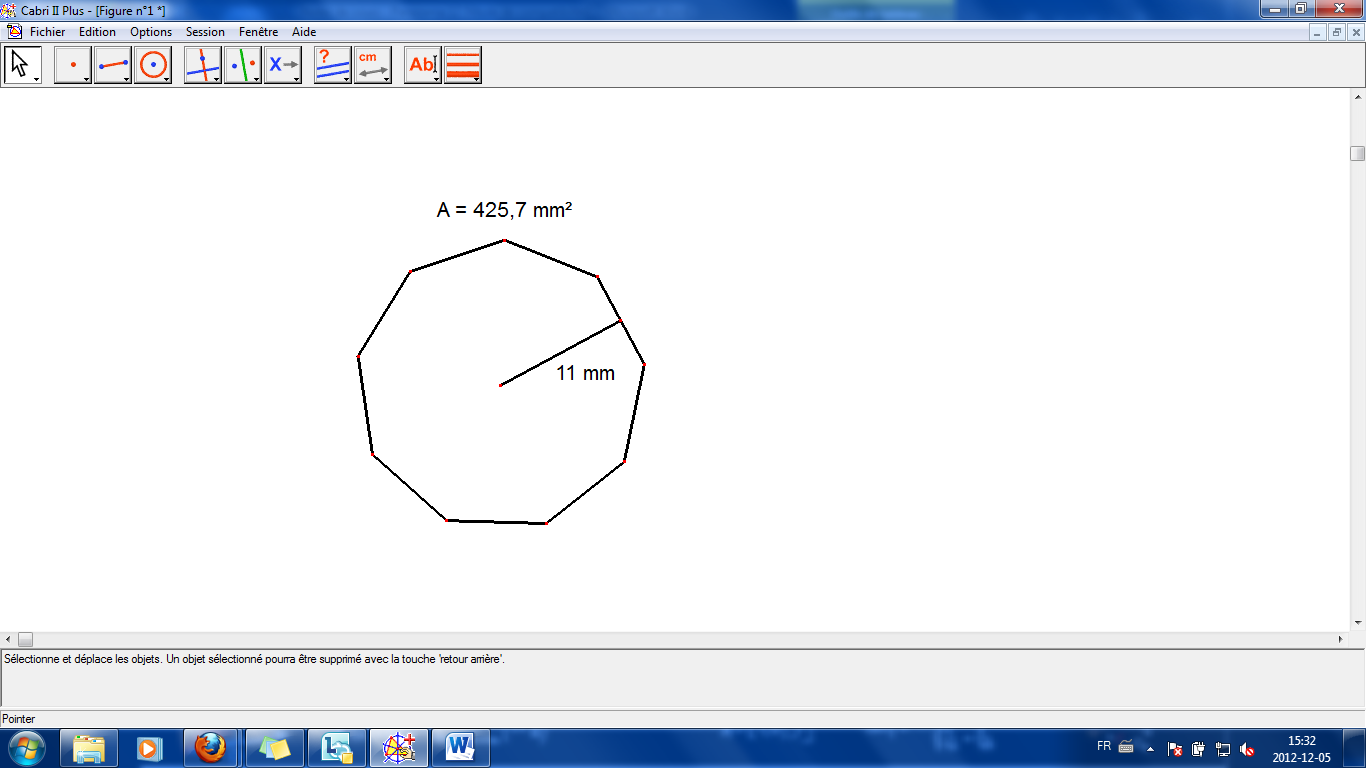 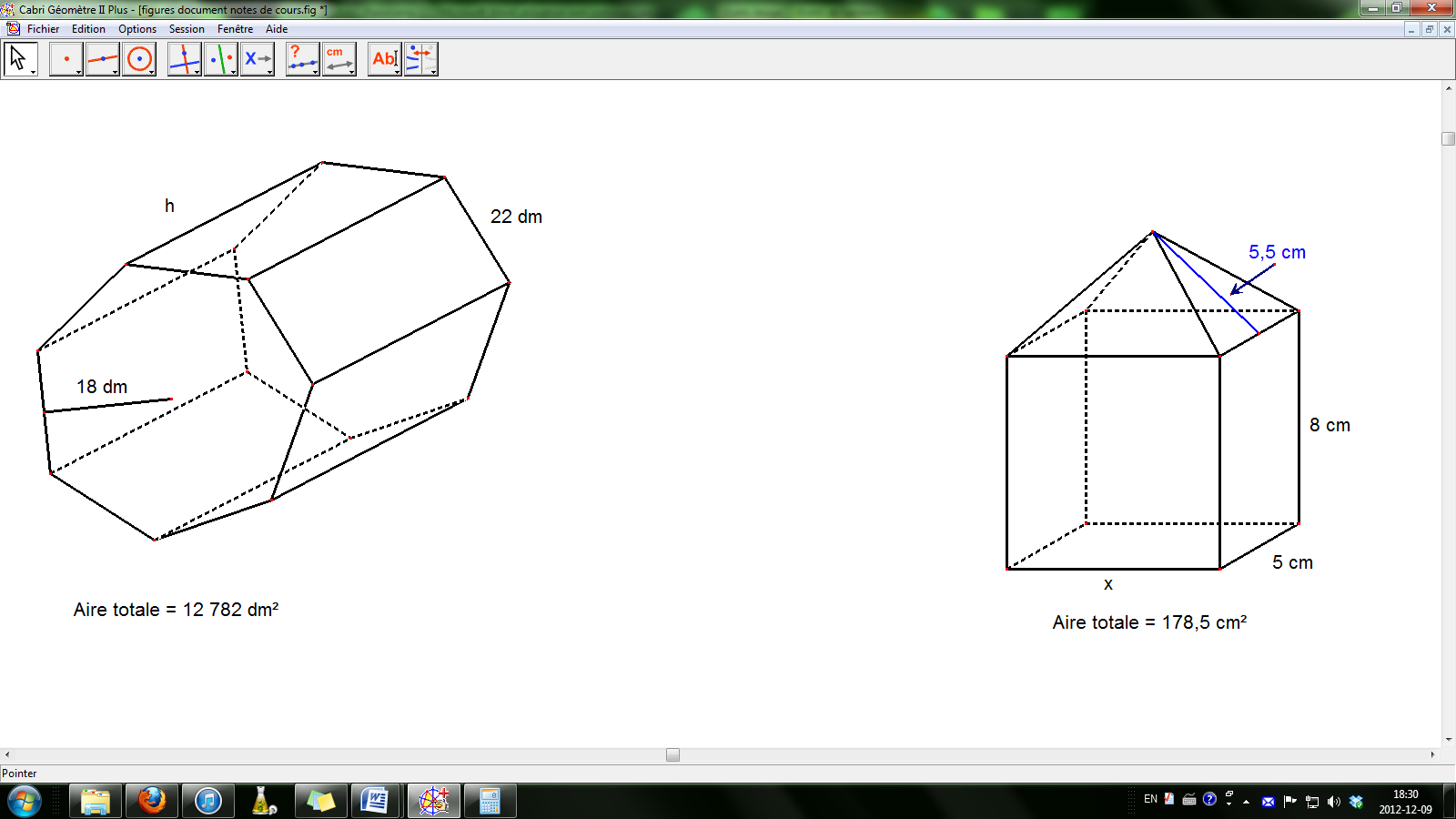 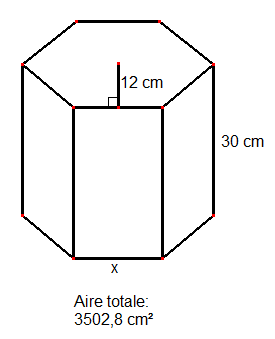 